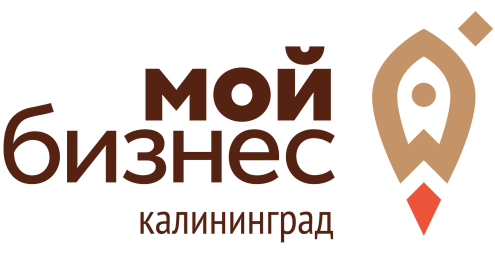 Программа международной  встречис предпринимателями из Республики Беларусьг. Калининград, 20 августа 2019 г.9.3010.0011.00 – 13.00Регистрация участников мероприятияОфициальное открытие Приветственное слово:Генеральный директор  Фонда «Центр поддержки предпринимательства Калининградской области (микрокредитная компания)» -  Лило Кирилл ВалерьевичРуководитель отделения Посольства Республики Беларусь в Российской Федерации  в г. Калининграде – Молунов Сергей ПетровичПредставитель министерства строительства и жилищно-коммунального хозяйства Калининградской областиПредставитель Союза «Калининградская торгово-промышленная палата» Представитель АНП «СРО «Строительный союз Калининградской области»Презентации участников делегации - представителей белорусских компаний:- ОАО «Гомельстройматериалы»;- ОАО «Новогрудский завод металлоизделий»;- ОАО «Электроаппаратура»;- Калинковичский завод ЖБИДеловые переговоры между белорусскими и калининградскими предпринимателями в формате В2В